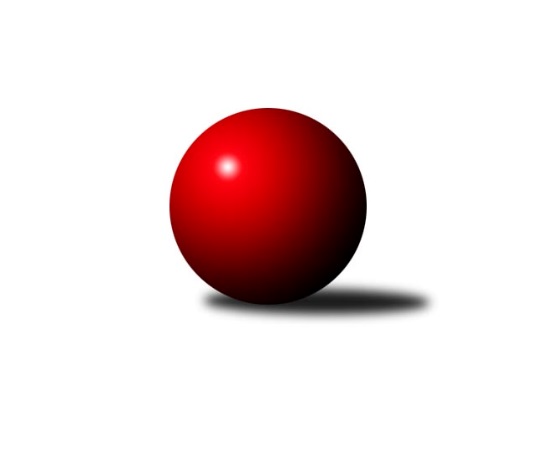 Č.20Ročník 2010/2011	18.5.2024 3. KLM C 2010/2011Statistika 20. kolaTabulka družstev:		družstvo	záp	výh	rem	proh	skore	sety	průměr	body	plné	dorážka	chyby	1.	HKK Olomouc ˝A˝	20	16	2	2	111.5 : 48.5 	(285.0 : 195.0)	3220	34	2159	1061	22.4	2.	TJ Horní Benešov ˝A˝	20	13	1	6	86.0 : 74.0 	(244.5 : 235.5)	3156	27	2151	1004	30.2	3.	TJ  Krnov ˝A˝	20	11	3	6	91.0 : 69.0 	(265.5 : 214.5)	3117	25	2111	1006	29.6	4.	TJ Sokol Machová ˝A˝	20	12	0	8	88.5 : 71.5 	(236.0 : 244.0)	3130	24	2105	1026	32.6	5.	KK Zábřeh ˝B˝	20	10	3	7	84.0 : 76.0 	(253.5 : 226.5)	3043	23	2058	986	27.7	6.	SKK Jeseník ˝A˝	20	10	2	8	80.5 : 79.5 	(224.5 : 255.5)	3103	22	2106	997	31.6	7.	HKK Olomouc ˝B˝	20	9	0	11	77.5 : 82.5 	(233.0 : 247.0)	3100	18	2109	992	33.5	8.	TJ  Prostějov ˝A˝	20	9	0	11	71.5 : 88.5 	(238.5 : 241.5)	3105	18	2109	996	31.5	9.	TJ Sokol Michálkovice ˝A˝	20	7	2	11	74.0 : 86.0 	(231.0 : 249.0)	3047	16	2074	972	36.2	10.	TJ Spartak Přerov ˝B˝	20	7	1	12	76.0 : 84.0 	(246.5 : 233.5)	3120	15	2108	1013	27.5	11.	TJ Sokol Chvalíkovice ˝A˝	20	6	0	14	68.0 : 92.0 	(222.0 : 258.0)	3125	12	2120	1005	35.5	12.	TJ Opava ˝B˝	20	3	0	17	51.5 : 108.5 	(200.0 : 280.0)	3030	6	2082	948	42.9Tabulka doma:		družstvo	záp	výh	rem	proh	skore	sety	průměr	body	maximum	minimum	1.	HKK Olomouc ˝A˝	10	8	1	1	58.0 : 22.0 	(146.5 : 93.5)	3288	17	3383	3208	2.	TJ Horní Benešov ˝A˝	10	8	0	2	49.0 : 31.0 	(129.5 : 110.5)	3166	16	3221	3112	3.	TJ Sokol Michálkovice ˝A˝	10	7	0	3	52.0 : 28.0 	(132.5 : 107.5)	3050	14	3124	2967	4.	TJ  Krnov ˝A˝	10	6	2	2	51.0 : 29.0 	(144.0 : 96.0)	3127	14	3205	3041	5.	TJ Sokol Machová ˝A˝	10	7	0	3	50.0 : 30.0 	(123.0 : 117.0)	3176	14	3230	3115	6.	KK Zábřeh ˝B˝	10	6	2	2	47.0 : 33.0 	(128.0 : 112.0)	3217	14	3325	3076	7.	SKK Jeseník ˝A˝	10	5	2	3	43.5 : 36.5 	(113.0 : 127.0)	3065	12	3183	2989	8.	HKK Olomouc ˝B˝	10	5	0	5	42.0 : 38.0 	(118.5 : 121.5)	3101	10	3186	3005	9.	TJ  Prostějov ˝A˝	10	5	0	5	38.5 : 41.5 	(125.5 : 114.5)	3081	10	3188	2997	10.	TJ Spartak Přerov ˝B˝	10	4	0	6	41.0 : 39.0 	(128.5 : 111.5)	3308	8	3390	3202	11.	TJ Opava ˝B˝	10	2	0	8	31.5 : 48.5 	(112.0 : 128.0)	3003	4	3069	2923	12.	TJ Sokol Chvalíkovice ˝A˝	10	2	0	8	31.5 : 48.5 	(109.5 : 130.5)	3034	4	3125	2954Tabulka venku:		družstvo	záp	výh	rem	proh	skore	sety	průměr	body	maximum	minimum	1.	HKK Olomouc ˝A˝	10	8	1	1	53.5 : 26.5 	(138.5 : 101.5)	3212	17	3385	3059	2.	TJ  Krnov ˝A˝	10	5	1	4	40.0 : 40.0 	(121.5 : 118.5)	3122	11	3273	3005	3.	TJ Horní Benešov ˝A˝	10	5	1	4	37.0 : 43.0 	(115.0 : 125.0)	3160	11	3278	2954	4.	TJ Sokol Machová ˝A˝	10	5	0	5	38.5 : 41.5 	(113.0 : 127.0)	3124	10	3245	3010	5.	SKK Jeseník ˝A˝	10	5	0	5	37.0 : 43.0 	(111.5 : 128.5)	3108	10	3280	2915	6.	KK Zábřeh ˝B˝	10	4	1	5	37.0 : 43.0 	(125.5 : 114.5)	3019	9	3344	2580	7.	TJ Sokol Chvalíkovice ˝A˝	10	4	0	6	36.5 : 43.5 	(112.5 : 127.5)	3124	8	3336	3024	8.	HKK Olomouc ˝B˝	10	4	0	6	35.5 : 44.5 	(114.5 : 125.5)	3110	8	3294	2940	9.	TJ  Prostějov ˝A˝	10	4	0	6	33.0 : 47.0 	(113.0 : 127.0)	3108	8	3284	2981	10.	TJ Spartak Přerov ˝B˝	10	3	1	6	35.0 : 45.0 	(118.0 : 122.0)	3097	7	3202	2932	11.	TJ Sokol Michálkovice ˝A˝	10	0	2	8	22.0 : 58.0 	(98.5 : 141.5)	3046	2	3191	2837	12.	TJ Opava ˝B˝	10	1	0	9	20.0 : 60.0 	(88.0 : 152.0)	3038	2	3147	2841Tabulka podzimní části:		družstvo	záp	výh	rem	proh	skore	sety	průměr	body	doma	venku	1.	HKK Olomouc ˝A˝	11	9	2	0	59.5 : 28.5 	(150.5 : 113.5)	3243	20 	4 	1 	0 	5 	1 	0	2.	TJ  Krnov ˝A˝	11	7	2	2	54.5 : 33.5 	(155.0 : 109.0)	3131	16 	3 	1 	1 	4 	1 	1	3.	TJ Horní Benešov ˝A˝	11	7	1	3	49.0 : 39.0 	(136.5 : 127.5)	3223	15 	5 	0 	1 	2 	1 	2	4.	TJ Sokol Machová ˝A˝	11	7	0	4	52.0 : 36.0 	(138.0 : 126.0)	3117	14 	5 	0 	1 	2 	0 	3	5.	KK Zábřeh ˝B˝	11	5	2	4	46.0 : 42.0 	(142.5 : 121.5)	2987	12 	3 	1 	2 	2 	1 	2	6.	SKK Jeseník ˝A˝	11	5	2	4	45.0 : 43.0 	(124.5 : 139.5)	3109	12 	1 	2 	2 	4 	0 	2	7.	TJ  Prostějov ˝A˝	11	5	0	6	38.0 : 50.0 	(121.0 : 143.0)	3116	10 	2 	0 	3 	3 	0 	3	8.	TJ Spartak Přerov ˝B˝	11	4	0	7	42.0 : 46.0 	(134.0 : 130.0)	3133	8 	1 	0 	5 	3 	0 	2	9.	TJ Sokol Chvalíkovice ˝A˝	11	4	0	7	36.5 : 51.5 	(122.0 : 142.0)	3149	8 	1 	0 	4 	3 	0 	3	10.	TJ Sokol Michálkovice ˝A˝	11	3	1	7	37.0 : 51.0 	(129.5 : 134.5)	3048	7 	3 	0 	2 	0 	1 	5	11.	HKK Olomouc ˝B˝	11	3	0	8	36.5 : 51.5 	(117.0 : 147.0)	3063	6 	2 	0 	4 	1 	0 	4	12.	TJ Opava ˝B˝	11	2	0	9	32.0 : 56.0 	(113.5 : 150.5)	3049	4 	2 	0 	4 	0 	0 	5Tabulka jarní části:		družstvo	záp	výh	rem	proh	skore	sety	průměr	body	doma	venku	1.	HKK Olomouc ˝A˝	9	7	0	2	52.0 : 20.0 	(134.5 : 81.5)	3179	14 	4 	0 	1 	3 	0 	1 	2.	HKK Olomouc ˝B˝	9	6	0	3	41.0 : 31.0 	(116.0 : 100.0)	3158	12 	3 	0 	1 	3 	0 	2 	3.	TJ Horní Benešov ˝A˝	9	6	0	3	37.0 : 35.0 	(108.0 : 108.0)	3091	12 	3 	0 	1 	3 	0 	2 	4.	KK Zábřeh ˝B˝	9	5	1	3	38.0 : 34.0 	(111.0 : 105.0)	3173	11 	3 	1 	0 	2 	0 	3 	5.	TJ Sokol Machová ˝A˝	9	5	0	4	36.5 : 35.5 	(98.0 : 118.0)	3149	10 	2 	0 	2 	3 	0 	2 	6.	SKK Jeseník ˝A˝	9	5	0	4	35.5 : 36.5 	(100.0 : 116.0)	3087	10 	4 	0 	1 	1 	0 	3 	7.	TJ Sokol Michálkovice ˝A˝	9	4	1	4	37.0 : 35.0 	(101.5 : 114.5)	3032	9 	4 	0 	1 	0 	1 	3 	8.	TJ  Krnov ˝A˝	9	4	1	4	36.5 : 35.5 	(110.5 : 105.5)	3120	9 	3 	1 	1 	1 	0 	3 	9.	TJ  Prostějov ˝A˝	9	4	0	5	33.5 : 38.5 	(117.5 : 98.5)	3074	8 	3 	0 	2 	1 	0 	3 	10.	TJ Spartak Přerov ˝B˝	9	3	1	5	34.0 : 38.0 	(112.5 : 103.5)	3131	7 	3 	0 	1 	0 	1 	4 	11.	TJ Sokol Chvalíkovice ˝A˝	9	2	0	7	31.5 : 40.5 	(100.0 : 116.0)	3087	4 	1 	0 	4 	1 	0 	3 	12.	TJ Opava ˝B˝	9	1	0	8	19.5 : 52.5 	(86.5 : 129.5)	3008	2 	0 	0 	4 	1 	0 	4 Zisk bodů pro družstvo:		jméno hráče	družstvo	body	zápasy	v %	dílčí body	sety	v %	1.	Radek Havran 	HKK Olomouc ˝A˝ 	16	/	20	(80%)	52.5	/	80	(66%)	2.	Leopold Jašek 	HKK Olomouc ˝B˝ 	15	/	19	(79%)	48.5	/	76	(64%)	3.	Václav Smejkal 	SKK Jeseník ˝A˝ 	15	/	20	(75%)	52	/	80	(65%)	4.	Jiří Němec 	HKK Olomouc ˝A˝ 	14	/	18	(78%)	48	/	72	(67%)	5.	Petr Řepecký 	TJ Sokol Michálkovice ˝A˝ 	14	/	19	(74%)	45.5	/	76	(60%)	6.	Vladimír Valenta 	TJ Sokol Chvalíkovice ˝A˝ 	14	/	19	(74%)	43	/	76	(57%)	7.	Vlastimil Kotrla 	TJ  Krnov ˝A˝ 	13.5	/	20	(68%)	54	/	80	(68%)	8.	Radek Stoklásek 	TJ Sokol Machová ˝A˝ 	13	/	18	(72%)	42	/	72	(58%)	9.	Přemysl Žáček 	TJ  Krnov ˝A˝ 	13	/	19	(68%)	50.5	/	76	(66%)	10.	Jiří Jedlička 	TJ  Krnov ˝A˝ 	13	/	19	(68%)	45	/	76	(59%)	11.	Marian Hošek 	HKK Olomouc ˝A˝ 	12	/	18	(67%)	42.5	/	72	(59%)	12.	Jiří Michálek 	KK Zábřeh ˝B˝ 	12	/	20	(60%)	45.5	/	80	(57%)	13.	Jiří Kropáč 	HKK Olomouc ˝B˝ 	12	/	20	(60%)	44	/	80	(55%)	14.	Milan Dovrtěl 	TJ Sokol Machová ˝A˝ 	12	/	20	(60%)	43	/	80	(54%)	15.	Vladimír Mánek 	TJ Spartak Přerov ˝B˝ 	11	/	17	(65%)	41.5	/	68	(61%)	16.	Jakub Smejkal 	SKK Jeseník ˝A˝ 	11	/	17	(65%)	35	/	68	(51%)	17.	Milan Kanda 	TJ Spartak Přerov ˝B˝ 	11	/	18	(61%)	39	/	72	(54%)	18.	Josef Karafiát 	KK Zábřeh ˝B˝ 	11	/	19	(58%)	41.5	/	76	(55%)	19.	Michal Albrecht 	KK Zábřeh ˝B˝ 	11	/	19	(58%)	41.5	/	76	(55%)	20.	David Hendrych 	TJ Sokol Chvalíkovice ˝A˝ 	11	/	19	(58%)	39.5	/	76	(52%)	21.	Kamil Kovařík 	TJ Horní Benešov ˝A˝ 	11	/	19	(58%)	38.5	/	76	(51%)	22.	Miroslav Znojil 	TJ  Prostějov ˝A˝ 	11	/	20	(55%)	41.5	/	80	(52%)	23.	Vlastimil Grebeníček 	TJ Sokol Machová ˝A˝ 	11	/	20	(55%)	41.5	/	80	(52%)	24.	Kamil Kubeša 	TJ Horní Benešov ˝A˝ 	11	/	20	(55%)	40.5	/	80	(51%)	25.	Jaroslav Michalík 	TJ Sokol Machová ˝A˝ 	10.5	/	20	(53%)	36.5	/	80	(46%)	26.	Jiří Zezulka 	HKK Olomouc ˝A˝ 	10	/	12	(83%)	34	/	48	(71%)	27.	Josef Šrámek 	HKK Olomouc ˝A˝ 	10	/	12	(83%)	31	/	48	(65%)	28.	Martin Marek 	KK Zábřeh ˝B˝ 	10	/	17	(59%)	44	/	68	(65%)	29.	David Pospíšil 	HKK Olomouc ˝B˝ 	10	/	17	(59%)	32.5	/	68	(48%)	30.	Josef Jurda 	TJ  Prostějov ˝A˝ 	10	/	18	(56%)	37.5	/	72	(52%)	31.	Michal Klich 	TJ Horní Benešov ˝A˝ 	10	/	18	(56%)	37	/	72	(51%)	32.	Bedřich Pluhař 	TJ  Krnov ˝A˝ 	10	/	19	(53%)	39	/	76	(51%)	33.	Václav Eichler 	TJ  Krnov ˝A˝ 	10	/	19	(53%)	36	/	76	(47%)	34.	Roman Rolenc 	TJ  Prostějov ˝A˝ 	10	/	20	(50%)	47.5	/	80	(59%)	35.	Miroslav Míšek 	TJ Sokol Machová ˝A˝ 	10	/	20	(50%)	37	/	80	(46%)	36.	Milan Šula 	KK Zábřeh ˝B˝ 	10	/	20	(50%)	36.5	/	80	(46%)	37.	Václav Hrejzek 	TJ Sokol Michálkovice ˝A˝ 	10	/	20	(50%)	36.5	/	80	(46%)	38.	Vojtěch Venclík 	TJ Spartak Přerov ˝B˝ 	9	/	11	(82%)	26.5	/	44	(60%)	39.	Miroslav Petřek ml.	TJ Horní Benešov ˝A˝ 	9	/	16	(56%)	40.5	/	64	(63%)	40.	Josef Hendrych 	TJ Sokol Chvalíkovice ˝A˝ 	9	/	16	(56%)	30.5	/	64	(48%)	41.	Michal Smejkal 	SKK Jeseník ˝A˝ 	9	/	20	(45%)	40.5	/	80	(51%)	42.	Josef Linhart 	TJ Sokol Michálkovice ˝A˝ 	9	/	20	(45%)	38.5	/	80	(48%)	43.	Petr Šulák 	SKK Jeseník ˝A˝ 	8.5	/	20	(43%)	33.5	/	80	(42%)	44.	Jiří Divila ml. 	TJ Spartak Přerov ˝B˝ 	8	/	12	(67%)	29.5	/	48	(61%)	45.	Petr Vácha 	TJ Spartak Přerov ˝B˝ 	8	/	16	(50%)	34.5	/	64	(54%)	46.	Tomáš Rechtoris 	TJ Sokol Michálkovice ˝A˝ 	8	/	17	(47%)	33	/	68	(49%)	47.	Milan Jahn 	TJ Opava ˝B˝ 	8	/	17	(47%)	26.5	/	68	(39%)	48.	Jan Pernica 	TJ  Prostějov ˝A˝ 	8	/	19	(42%)	39	/	76	(51%)	49.	Radek Malíšek 	HKK Olomouc ˝A˝ 	7	/	9	(78%)	22	/	36	(61%)	50.	Martin Šumník 	TJ Sokol Chvalíkovice ˝A˝ 	7	/	14	(50%)	28.5	/	56	(51%)	51.	Josef Čapka 	HKK Olomouc ˝B˝ 	7	/	15	(47%)	30	/	60	(50%)	52.	Martin Bilíček 	TJ Horní Benešov ˝A˝ 	7	/	18	(39%)	36	/	72	(50%)	53.	Bohuslav Husek 	TJ Sokol Machová ˝A˝ 	7	/	19	(37%)	33	/	76	(43%)	54.	Marek Hynar 	TJ Sokol Chvalíkovice ˝A˝ 	7	/	19	(37%)	29.5	/	76	(39%)	55.	Martin Koraba 	TJ  Krnov ˝A˝ 	6.5	/	20	(33%)	35	/	80	(44%)	56.	Marek Ollinger 	KK Zábřeh ˝B˝ 	6	/	12	(50%)	23.5	/	48	(49%)	57.	Jiří Vrba 	SKK Jeseník ˝A˝ 	6	/	13	(46%)	24	/	52	(46%)	58.	Dušan Říha 	HKK Olomouc ˝B˝ 	6	/	15	(40%)	24.5	/	60	(41%)	59.	Jiří Divila st. 	TJ Spartak Přerov ˝B˝ 	6	/	16	(38%)	31.5	/	64	(49%)	60.	Jan Tögel 	HKK Olomouc ˝A˝ 	6	/	16	(38%)	28	/	64	(44%)	61.	Jakub Hendrych 	TJ Sokol Chvalíkovice ˝A˝ 	6	/	16	(38%)	27.5	/	64	(43%)	62.	Vlastimil Skopalík 	TJ Horní Benešov ˝A˝ 	6	/	19	(32%)	32.5	/	76	(43%)	63.	Josef Jurášek 	TJ Sokol Michálkovice ˝A˝ 	6	/	20	(30%)	33	/	80	(41%)	64.	Milan Sekanina 	HKK Olomouc ˝B˝ 	5.5	/	14	(39%)	27	/	56	(48%)	65.	Maciej Basista 	TJ Opava ˝B˝ 	5	/	6	(83%)	17	/	24	(71%)	66.	Pavel Čech 	TJ Sokol Michálkovice ˝A˝ 	5	/	11	(45%)	21.5	/	44	(49%)	67.	Josef Němec 	TJ Opava ˝B˝ 	5	/	17	(29%)	23	/	68	(34%)	68.	Miroslav Plachý 	TJ  Prostějov ˝A˝ 	5	/	18	(28%)	29	/	72	(40%)	69.	Rudolf Haim 	TJ Opava ˝B˝ 	5	/	19	(26%)	31.5	/	76	(41%)	70.	Petr Černohous 	TJ  Prostějov ˝A˝ 	4.5	/	13	(35%)	22.5	/	52	(43%)	71.	Pavel Hendrych 	TJ Opava ˝B˝ 	4	/	6	(67%)	12.5	/	24	(52%)	72.	Petr Schwalbe 	TJ Opava ˝B˝ 	4	/	10	(40%)	17	/	40	(43%)	73.	Stanislav Beňa st.	TJ Spartak Přerov ˝B˝ 	4	/	11	(36%)	21	/	44	(48%)	74.	Aleš Čapka 	HKK Olomouc ˝A˝ 	4	/	12	(33%)	22.5	/	48	(47%)	75.	Svatopluk Kříž 	TJ Opava ˝B˝ 	4	/	17	(24%)	26.5	/	68	(39%)	76.	Jiří Fárek 	SKK Jeseník ˝A˝ 	4	/	20	(20%)	23.5	/	80	(29%)	77.	Michal Blažek 	TJ Opava ˝B˝ 	3	/	3	(100%)	8.5	/	12	(71%)	78.	Bohuslav Čuba 	TJ Horní Benešov ˝A˝ 	3	/	4	(75%)	9	/	16	(56%)	79.	Michal Zych 	TJ Sokol Michálkovice ˝A˝ 	3	/	5	(60%)	10.5	/	20	(53%)	80.	Tomáš Sádecký 	KK Zábřeh ˝B˝ 	3	/	7	(43%)	14	/	28	(50%)	81.	Martin Adámek 	TJ  Prostějov ˝A˝ 	3	/	7	(43%)	12.5	/	28	(45%)	82.	Tomáš Valíček 	TJ Opava ˝B˝ 	2.5	/	10	(25%)	12	/	40	(30%)	83.	Martin Zaoral 	TJ  Prostějov ˝A˝ 	2	/	3	(67%)	8	/	12	(67%)	84.	Pavel Mikulka 	HKK Olomouc ˝B˝ 	2	/	3	(67%)	6.5	/	12	(54%)	85.	Pavel Kovalčík 	TJ Opava ˝B˝ 	2	/	4	(50%)	6	/	16	(38%)	86.	Vladimír Peter 	TJ Opava ˝B˝ 	2	/	5	(40%)	10	/	20	(50%)	87.	Jiří Vrba 	SKK Jeseník ˝A˝ 	2	/	6	(33%)	11	/	24	(46%)	88.	Radek Hendrych 	TJ Sokol Chvalíkovice ˝A˝ 	2	/	13	(15%)	19.5	/	52	(38%)	89.	Martin Weiss 	TJ  Krnov ˝A˝ 	1	/	1	(100%)	3	/	4	(75%)	90.	Rostislav Petřík 	TJ Spartak Přerov ˝B˝ 	1	/	2	(50%)	5	/	8	(63%)	91.	Rostislav  Cundrla 	SKK Jeseník ˝A˝ 	1	/	2	(50%)	4.5	/	8	(56%)	92.	Karel Škrobánek 	TJ Opava ˝B˝ 	1	/	2	(50%)	4	/	8	(50%)	93.	Radek Husek 	TJ Sokol Machová ˝A˝ 	1	/	2	(50%)	2	/	8	(25%)	94.	Zdeněk Černý 	TJ Horní Benešov ˝A˝ 	1	/	3	(33%)	6.5	/	12	(54%)	95.	Václav Kupka 	KK Zábřeh ˝B˝ 	1	/	3	(33%)	6	/	12	(50%)	96.	Vladimír Sedláček 	TJ Spartak Přerov ˝B˝ 	1	/	5	(20%)	5.5	/	20	(28%)	97.	Roman Beinhauer 	TJ Sokol Chvalíkovice ˝A˝ 	0	/	1	(0%)	2	/	4	(50%)	98.	František Vícha 	TJ  Krnov ˝A˝ 	0	/	1	(0%)	2	/	4	(50%)	99.	Robert Kučerka 	TJ Horní Benešov ˝A˝ 	0	/	1	(0%)	2	/	4	(50%)	100.	Milan Franer 	TJ Opava ˝B˝ 	0	/	1	(0%)	1.5	/	4	(38%)	101.	Zdeněk Chudožilov 	TJ  Prostějov ˝A˝ 	0	/	1	(0%)	1	/	4	(25%)	102.	Leoš Hamrlíček 	TJ Sokol Machová ˝A˝ 	0	/	1	(0%)	1	/	4	(25%)	103.	Zdeněk Kment 	TJ Horní Benešov ˝A˝ 	0	/	1	(0%)	1	/	4	(25%)	104.	Petr Vaněk 	TJ  Krnov ˝A˝ 	0	/	1	(0%)	1	/	4	(25%)	105.	Vlastimil Trulej 	TJ Sokol Chvalíkovice ˝A˝ 	0	/	1	(0%)	1	/	4	(25%)	106.	Antonín Guman 	KK Zábřeh ˝B˝ 	0	/	1	(0%)	1	/	4	(25%)	107.	Petr  Šulák ml. 	SKK Jeseník ˝A˝ 	0	/	1	(0%)	0.5	/	4	(13%)	108.	Zdeněk Janoud 	SKK Jeseník ˝A˝ 	0	/	1	(0%)	0	/	4	(0%)	109.	Jaromír Čech 	TJ  Krnov ˝A˝ 	0	/	1	(0%)	0	/	4	(0%)	110.	Daniel Dudek 	TJ Sokol Michálkovice ˝A˝ 	0	/	1	(0%)	0	/	4	(0%)	111.	Jan Zych 	TJ Sokol Michálkovice ˝A˝ 	0	/	2	(0%)	3	/	8	(38%)	112.	Jaroslav Pěcha 	TJ Spartak Přerov ˝B˝ 	0	/	2	(0%)	2	/	8	(25%)	113.	Jiří Hradílek 	TJ Spartak Přerov ˝B˝ 	0	/	2	(0%)	0	/	8	(0%)	114.	Matouš Krajzinger 	HKK Olomouc ˝A˝ 	0	/	3	(0%)	3.5	/	12	(29%)	115.	Petr Jurášek 	TJ Sokol Michálkovice ˝A˝ 	0	/	4	(0%)	5.5	/	16	(34%)	116.	Marek  Navrátil 	TJ Spartak Přerov ˝B˝ 	0	/	4	(0%)	4.5	/	16	(28%)	117.	Svatopluk Hopjan 	HKK Olomouc ˝B˝ 	0	/	6	(0%)	4	/	24	(17%)Průměry na kuželnách:		kuželna	průměr	plné	dorážka	chyby	výkon na hráče	1.	TJ Spartak Přerov, 1-6	3294	2201	1093	24.8	(549.2)	2.	KK Zábřeh, 1-4	3203	2158	1045	30.0	(534.0)	3.	HKK Olomouc, 1-8	3171	2137	1033	32.2	(528.6)	4.	TJ Sokol Luhačovice, 1-4	3166	2146	1019	33.7	(527.8)	5.	 Horní Benešov, 1-4	3118	2117	1001	30.9	(519.8)	6.	TJ  Prostějov, 1-4	3075	2081	993	31.0	(512.5)	7.	SKK Jeseník, 1-4	3043	2048	995	27.6	(507.3)	8.	TJ Opava, 1-4	3035	2075	959	36.1	(505.8)	9.	TJ Sokol Bohumín, 1-4	3000	2066	934	35.7	(500.1)Nejlepší výkony na kuželnách:TJ Spartak Přerov, 1-6TJ Spartak Přerov ˝B˝	3390	15. kolo	Milan Kanda 	TJ Spartak Přerov ˝B˝	614	15. koloHKK Olomouc ˝A˝	3385	10. kolo	Milan Kanda 	TJ Spartak Přerov ˝B˝	602	7. koloTJ Spartak Přerov ˝B˝	3376	10. kolo	Jiří Michálek 	KK Zábřeh ˝B˝	600	5. koloTJ Spartak Přerov ˝B˝	3373	17. kolo	Petr Vácha 	TJ Spartak Přerov ˝B˝	593	17. koloKK Zábřeh ˝B˝	3344	5. kolo	Milan Kanda 	TJ Spartak Přerov ˝B˝	592	17. koloTJ Sokol Chvalíkovice ˝A˝	3336	7. kolo	Milan Kanda 	TJ Spartak Přerov ˝B˝	592	10. koloTJ Spartak Přerov ˝B˝	3323	13. kolo	Jiří Divila st. 	TJ Spartak Přerov ˝B˝	589	15. koloTJ Spartak Přerov ˝B˝	3321	8. kolo	Petr Vácha 	TJ Spartak Přerov ˝B˝	588	13. koloTJ Spartak Přerov ˝B˝	3310	7. kolo	Petr Vácha 	TJ Spartak Přerov ˝B˝	584	10. koloHKK Olomouc ˝B˝	3294	20. kolo	Milan Šula 	KK Zábřeh ˝B˝	581	5. koloKK Zábřeh, 1-4KK Zábřeh ˝B˝	3325	6. kolo	Michal Albrecht 	KK Zábřeh ˝B˝	605	6. koloKK Zábřeh ˝B˝	3297	3. kolo	Jiří Michálek 	KK Zábřeh ˝B˝	578	18. koloHKK Olomouc ˝A˝	3285	8. kolo	Kamil Kovařík 	TJ Horní Benešov ˝A˝	578	6. koloKK Zábřeh ˝B˝	3271	10. kolo	Jiří Divila ml. 	TJ Spartak Přerov ˝B˝	577	16. koloTJ Horní Benešov ˝A˝	3259	6. kolo	Jiří Kropáč 	HKK Olomouc ˝B˝	576	18. koloKK Zábřeh ˝B˝	3258	8. kolo	Michal Albrecht 	KK Zábřeh ˝B˝	575	8. koloKK Zábřeh ˝B˝	3213	16. kolo	Martin Marek 	KK Zábřeh ˝B˝	575	3. koloKK Zábřeh ˝B˝	3212	13. kolo	Josef Karafiát 	KK Zábřeh ˝B˝	573	10. koloTJ Spartak Přerov ˝B˝	3202	16. kolo	Jiří Němec 	HKK Olomouc ˝A˝	573	8. koloTJ  Prostějov ˝A˝	3198	10. kolo	Radek Hendrych 	TJ Sokol Chvalíkovice ˝A˝	572	3. koloHKK Olomouc, 1-8HKK Olomouc ˝A˝	3383	5. kolo	Radek Havran 	HKK Olomouc ˝A˝	606	15. koloHKK Olomouc ˝A˝	3329	13. kolo	Radek Havran 	HKK Olomouc ˝A˝	600	9. koloHKK Olomouc ˝A˝	3326	15. kolo	Radek Havran 	HKK Olomouc ˝A˝	595	19. koloHKK Olomouc ˝A˝	3323	9. kolo	Jiří Zezulka 	HKK Olomouc ˝A˝	591	5. koloHKK Olomouc ˝A˝	3308	19. kolo	Jiří Zezulka 	HKK Olomouc ˝A˝	591	1. koloTJ Horní Benešov ˝A˝	3278	11. kolo	Michal Smejkal 	SKK Jeseník ˝A˝	585	5. koloHKK Olomouc ˝A˝	3277	12. kolo	Radek Havran 	HKK Olomouc ˝A˝	584	13. koloHKK Olomouc ˝A˝	3258	7. kolo	Jaroslav Michalík 	TJ Sokol Machová ˝A˝	583	9. koloHKK Olomouc ˝A˝	3243	11. kolo	Václav Eichler 	TJ  Krnov ˝A˝	582	5. koloHKK Olomouc ˝A˝	3225	3. kolo	Miroslav Petřek ml.	TJ Horní Benešov ˝A˝	581	11. koloTJ Sokol Luhačovice, 1-4TJ Sokol Machová ˝A˝	3230	15. kolo	Radek Havran 	HKK Olomouc ˝A˝	632	20. koloTJ Sokol Machová ˝A˝	3230	10. kolo	Miroslav Petřek ml.	TJ Horní Benešov ˝A˝	603	18. koloKK Zábřeh ˝B˝	3215	15. kolo	Jakub Smejkal 	SKK Jeseník ˝A˝	585	1. koloTJ Sokol Machová ˝A˝	3212	8. kolo	Radek Stoklásek 	TJ Sokol Machová ˝A˝	569	15. koloHKK Olomouc ˝A˝	3204	20. kolo	Přemysl Žáček 	TJ  Krnov ˝A˝	566	13. koloSKK Jeseník ˝A˝	3204	1. kolo	Petr Řepecký 	TJ Sokol Michálkovice ˝A˝	566	10. koloTJ Sokol Machová ˝A˝	3203	13. kolo	Radek Stoklásek 	TJ Sokol Machová ˝A˝	562	13. koloTJ Sokol Machová ˝A˝	3181	5. kolo	Miroslav Míšek 	TJ Sokol Machová ˝A˝	558	15. koloTJ Sokol Machová ˝A˝	3174	6. kolo	Vladimír Valenta 	TJ Sokol Chvalíkovice ˝A˝	557	5. koloTJ Horní Benešov ˝A˝	3171	18. kolo	Radek Stoklásek 	TJ Sokol Machová ˝A˝	556	8. kolo Horní Benešov, 1-4KK Zábřeh ˝B˝	3222	17. kolo	Leopold Jašek 	HKK Olomouc ˝B˝	604	10. koloTJ Horní Benešov ˝A˝	3221	5. kolo	Rostislav Petřík 	TJ Spartak Přerov ˝B˝	590	19. koloTJ Sokol Machová ˝A˝	3217	7. kolo	Kamil Kovařík 	TJ Horní Benešov ˝A˝	582	5. koloTJ Horní Benešov ˝A˝	3206	4. kolo	Kamil Kubeša 	TJ Horní Benešov ˝A˝	581	10. koloTJ  Krnov ˝A˝	3205	6. kolo	Milan Šula 	KK Zábřeh ˝B˝	579	17. koloTJ Horní Benešov ˝A˝	3204	17. kolo	Jiří Michálek 	KK Zábřeh ˝B˝	572	17. koloTJ Horní Benešov ˝A˝	3202	19. kolo	Kamil Kubeša 	TJ Horní Benešov ˝A˝	571	4. koloTJ Horní Benešov ˝A˝	3198	15. kolo	Marian Hošek 	HKK Olomouc ˝A˝	569	6. koloTJ  Krnov ˝A˝	3197	4. kolo	Roman Rolenc 	TJ  Prostějov ˝A˝	568	13. koloTJ Horní Benešov ˝A˝	3195	10. kolo	Kamil Kubeša 	TJ Horní Benešov ˝A˝	567	5. koloTJ  Prostějov, 1-4HKK Olomouc ˝A˝	3213	4. kolo	Jan Pernica 	TJ  Prostějov ˝A˝	591	12. koloTJ  Prostějov ˝A˝	3188	12. kolo	Jiří Zezulka 	HKK Olomouc ˝A˝	573	4. koloTJ Horní Benešov ˝A˝	3177	2. kolo	Jan Pernica 	TJ  Prostějov ˝A˝	556	16. koloTJ  Prostějov ˝A˝	3143	16. kolo	Miroslav Znojil 	TJ  Prostějov ˝A˝	554	12. koloTJ  Prostějov ˝A˝	3128	2. kolo	Radek Malíšek 	HKK Olomouc ˝A˝	552	4. koloTJ Sokol Chvalíkovice ˝A˝	3120	17. kolo	Josef Hendrych 	TJ Sokol Chvalíkovice ˝A˝	552	17. koloSKK Jeseník ˝A˝	3108	7. kolo	Kamil Kubeša 	TJ Horní Benešov ˝A˝	550	2. koloTJ  Prostějov ˝A˝	3107	17. kolo	Petr Černohous 	TJ  Prostějov ˝A˝	548	11. koloTJ  Prostějov ˝A˝	3062	4. kolo	Roman Rolenc 	TJ  Prostějov ˝A˝	543	2. koloHKK Olomouc ˝B˝	3057	14. kolo	Václav Smejkal 	SKK Jeseník ˝A˝	542	7. koloSKK Jeseník, 1-4SKK Jeseník ˝A˝	3183	16. kolo	Milan Kanda 	TJ Spartak Přerov ˝B˝	571	2. koloHKK Olomouc ˝A˝	3169	16. kolo	Václav Smejkal 	SKK Jeseník ˝A˝	556	16. koloTJ Spartak Přerov ˝B˝	3153	2. kolo	Václav Smejkal 	SKK Jeseník ˝A˝	553	14. koloTJ Sokol Machová ˝A˝	3147	12. kolo	Bohuslav Husek 	TJ Sokol Machová ˝A˝	550	12. koloSKK Jeseník ˝A˝	3106	14. kolo	Václav Smejkal 	SKK Jeseník ˝A˝	546	12. koloSKK Jeseník ˝A˝	3098	12. kolo	Jakub Smejkal 	SKK Jeseník ˝A˝	546	2. koloTJ Horní Benešov ˝A˝	3087	14. kolo	Jiří Němec 	HKK Olomouc ˝A˝	545	16. koloSKK Jeseník ˝A˝	3073	19. kolo	Miroslav Znojil 	TJ  Prostějov ˝A˝	543	18. koloSKK Jeseník ˝A˝	3063	18. kolo	Michal Klich 	TJ Horní Benešov ˝A˝	543	14. koloTJ Sokol Chvalíkovice ˝A˝	3059	19. kolo	Jiří Michálek 	KK Zábřeh ˝B˝	542	11. koloTJ Opava, 1-4TJ  Prostějov ˝A˝	3156	6. kolo	Radek Havran 	HKK Olomouc ˝A˝	566	18. koloTJ Sokol Machová ˝A˝	3126	16. kolo	Vladimír Valenta 	TJ Sokol Chvalíkovice ˝A˝	565	16. koloTJ Sokol Chvalíkovice ˝A˝	3125	18. kolo	Bohuslav Husek 	TJ Sokol Machová ˝A˝	559	16. koloHKK Olomouc ˝A˝	3113	2. kolo	Vladimír Valenta 	TJ Sokol Chvalíkovice ˝A˝	557	12. koloTJ Horní Benešov ˝A˝	3090	16. kolo	Vladimír Valenta 	TJ Sokol Chvalíkovice ˝A˝	556	8. koloKK Zábřeh ˝B˝	3090	14. kolo	David Hendrych 	TJ Sokol Chvalíkovice ˝A˝	556	20. koloTJ Sokol Chvalíkovice ˝A˝	3089	4. kolo	Miroslav Petřek ml.	TJ Horní Benešov ˝A˝	556	16. koloSKK Jeseník ˝A˝	3087	10. kolo	Milan Jahn 	TJ Opava ˝B˝	554	16. koloTJ Opava ˝B˝	3075	12. kolo	Jakub Hendrych 	TJ Sokol Chvalíkovice ˝A˝	553	18. koloTJ  Krnov ˝A˝	3070	10. kolo	Martin Marek 	KK Zábřeh ˝B˝	553	14. koloTJ Sokol Bohumín, 1-4HKK Olomouc ˝A˝	3171	14. kolo	Václav Hrejzek 	TJ Sokol Michálkovice ˝A˝	550	7. koloTJ Sokol Michálkovice ˝A˝	3124	7. kolo	Pavel Čech 	TJ Sokol Michálkovice ˝A˝	549	7. koloTJ Sokol Michálkovice ˝A˝	3097	19. kolo	Václav Hrejzek 	TJ Sokol Michálkovice ˝A˝	548	19. koloTJ Sokol Michálkovice ˝A˝	3077	5. kolo	Radek Havran 	HKK Olomouc ˝A˝	546	14. koloTJ Sokol Michálkovice ˝A˝	3062	2. kolo	Josef Linhart 	TJ Sokol Michálkovice ˝A˝	544	17. koloTJ Sokol Michálkovice ˝A˝	3061	17. kolo	Václav Hrejzek 	TJ Sokol Michálkovice ˝A˝	541	12. koloTJ Sokol Michálkovice ˝A˝	3057	12. kolo	Josef Šrámek 	HKK Olomouc ˝A˝	538	14. koloTJ Spartak Přerov ˝B˝	3044	11. kolo	Tomáš Rechtoris 	TJ Sokol Michálkovice ˝A˝	532	17. koloTJ Sokol Michálkovice ˝A˝	3041	15. kolo	Václav Hrejzek 	TJ Sokol Michálkovice ˝A˝	532	15. koloTJ Sokol Chvalíkovice ˝A˝	3039	15. kolo	Bedřich Pluhař 	TJ  Krnov ˝A˝	531	7. koloČetnost výsledků:	8.0 : 0.0	3x	7.0 : 1.0	10x	6.5 : 1.5	2x	6.0 : 2.0	34x	5.0 : 3.0	15x	4.5 : 3.5	1x	4.0 : 4.0	7x	3.5 : 4.5	1x	3.0 : 5.0	25x	2.5 : 5.5	2x	2.0 : 6.0	16x	1.0 : 7.0	1x	0.0 : 8.0	3x